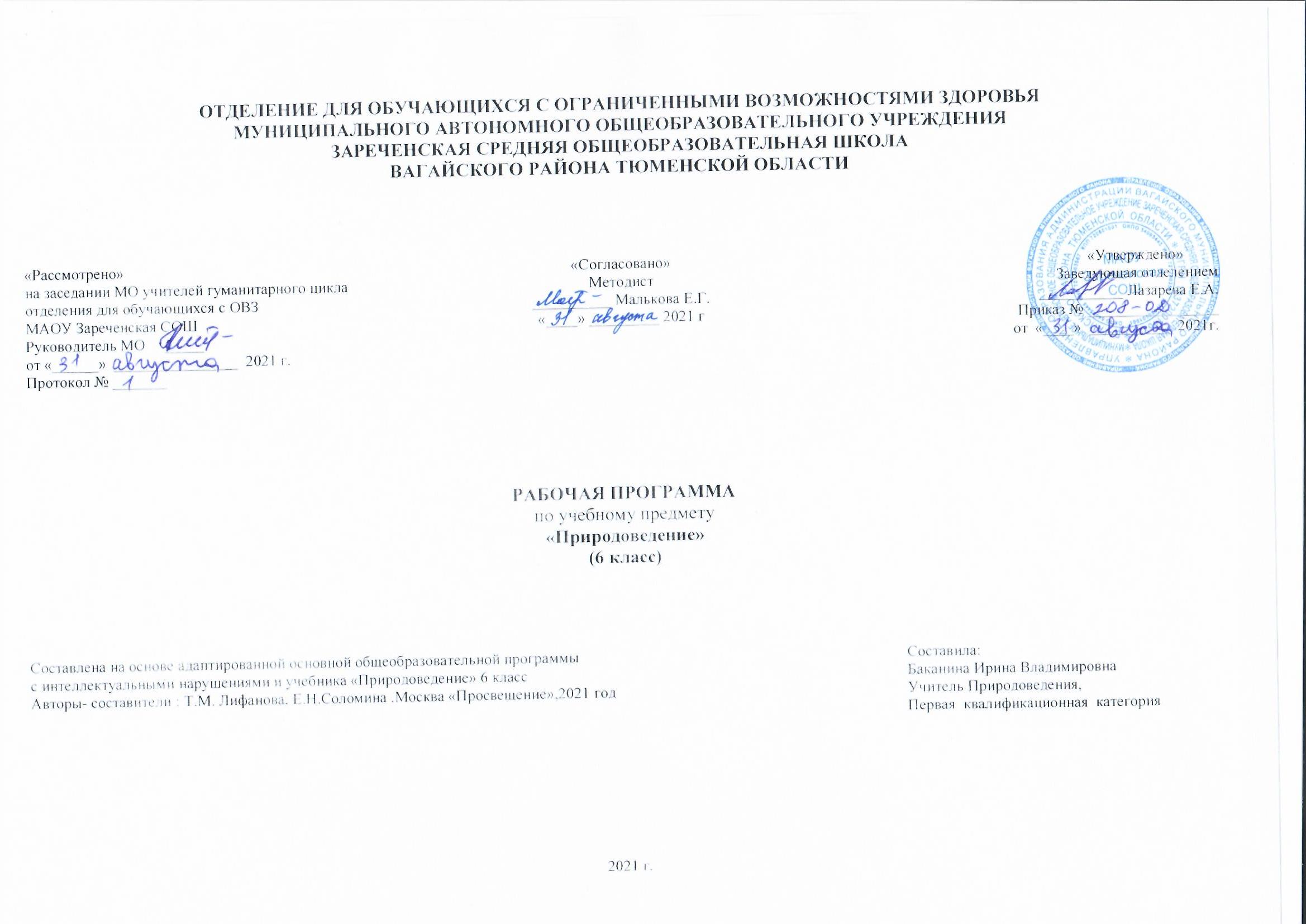  Пояснительная запискаАдаптированная рабочая программа по учебному предмету «Природоведение» 6 класс ФГОС образования обучающихся с интеллектуальными нарушениями разработана на основании следующих нормативно-правовых документов:1.Федеральный закон «Об образовании в Российской Федерации» от 29.12.2012 №273-ФЗ.2.Приказ Министерства образования и науки Российской Федерации от 19.12.2014 №1599 «Об утверждении федерального государственного образовательного стандарта образования обучающихся с умственной отсталостью (интеллектуальными нарушениями)».3.Учебный план отделения для обучающихся с ОВЗ МАОУ Зареченская СОШ.4. Адаптированная образовательная программа отделения для обучающихся с ОВЗ МАОУ Зареченская СОШ.Целью данного курса является обобщение знаний об окружающем мире, подготовка обучающихся к усвоению систематических биологических и географических знаний.Задачи данного курса:1. Обеспечить систему знаний о живой и неживой природе.2. Сформировать понимание природных явлений на основе раскрытия простейших связей в природе.3. Воспитывать бережное отношение к природе, готовность ее охранять.4. Формировать практические умения по выращиванию растений и уходу за животными.5. Прививать навыки, направленные на сохранение и укрепление здоровья.Общая характеристика учебного предметаВ 6 классе у обучающихся должны быть сформированы элементарные представления об окружающем мире, о живой и неживой природе, о сезонных изменениях в ней, о жизни растений и животных, о здоровье человека. Данный курс является подготовительным, способствующим в дальнейшем лучшему усвоению обучающимися элементарных естествоведческих, биологических, географических и исторических знаний. Обучающиеся должны учиться наблюдать, видеть и слышать, сравнивать и обобщать, устанавливать несложные причинно-следственные связи в природе и взаимозависимость природных явлений. Такая деятельность обучающихся имеет непосредственно большое значение для коррекции недостатков психофизического развития умственно отсталых школьников, их познавательных возможностей и интересов. Природоведческие знания помогут обучающимся лучше понимать отношение человека к природе, эстетически воспринимать и любить ее, по возможности уметь беречь и стремиться охранять. Это обусловит значительную воспитательную роль природоведения, а в дальнейшем – естествознания. Курс природоведение имеет связи с другими учебными дисциплинами, в частности, с математикой (меры длины, измерение отрезка, сравнение объекта по высоте, геометрические фигуры), изобразительным искусством (рисунки, цвета и оттенки при изображениях географических объектов), ручным трудом (работа с пластилином, глиной), развитием речи на основе ознакомления с предметами и явлениями  окружающей действительности (элементарные знания о живой и неживой природе, чтением (рассказы писателей о живой и неживой природе).     Основные направления коррекционной работы:развитие зрительного восприятия и узнавания;развитие пространственных представлений и ориентации;развитие основных мыслительных операций;развитие наглядно-образного и словесно-логического мышления;коррекция нарушений эмоционально-личностной сферы;обогащение словаря;коррекция индивидуальных пробелов в знаниях, умениях, навыках      Основные типы учебных занятий:урок изучения нового учебного материала;урок закрепления и применения знаний;урок обобщающего повторения и систематизации знаний;урок контроля знаний и умений.На уроках используются такие формы работы как, урок - игра, турнир знатоков, урок - викторина, урок – путешествие, выполнение практических работ, уроки с элементами исследования. Основным типом урока является комбинированный.      Виды и формы организации учебного процесса.Индивидуальная с учетом дифференцированного подхода к обучающемуся; групповая; индивидуально – групповая; работа в парах. 3. Описание места учебного предмета в учебном плане          Предмет «Природоведение» входит в образовательную область «Естествознание» учебного плана и изучается в 6 классе.         Рабочая программа рассчитана в 6 классе на 68 ч, 2 ч в неделю, 34 учебные недели 4. Личностные и предметные результаты освоения учебного предмета           Освоение учебного предмета обеспечивает достижение обучающимися с умственной отсталостью двух видов результатов: личностных и предметных.  В структуре планируемых результатов ведущее место принадлежит личностным результатам, поскольку именно они обеспечивают овладение комплексом социальных (жизненных) компетенций, необходимых для достижения основной цели современного образования ― введения обучающихся с умственной отсталостью в культуру, овладение ими социокультурным опытом.            Личностные результаты включают индивидуально личностные качества и социальные (жизненные) компетенции обучающегося, социально значимые ценностные установки.  В ходе изучения предмета обучающиеся получат возможность приобрести следующие личностные результаты:осознание себя как гражданина России;формирование чувства гордости за свою Родину, российский народ и историю России;овладение         начальными навыками адаптации в динамично изменяющемся и развивающемся мире;способность к осмыслению и дифференциации картины мира, еевременно пространственной организации;способность к осмыслению социального окружения, своего места в нем, принятие соответствующих возрасту ценностей и социальных ролей;принятие и освоение социальной роли обучающегося, формирование и развитие социально значимых мотивов учебной деятельности;развитие навыков сотрудничества со взрослыми и сверстниками в разных социальных ситуациях;Коммуникативные действия:- уметь слышать, слушать и понимать собеседника- правильно выражать свои мысли в речиРегулятивные действия:- учиться отличать верно выполненное задание от неверного- учиться работать по предложенному плануПредметные результаты          Предметные результаты включают освоенные обучающимися знания и умения курса природоведения, готовность их применения.           В результате изучения курса природоведение обучающиеся должны овладеть следующими базовыми учебными действиями:Минимальный уровень:узнавать и называть изученные объекты на иллюстрациях, фотографиях иметь представления о назначении изученных объектов, их роли в окружающем мире;относить изученные объекты к определенным группам (осина – лиственное дерево леса)называть сходные объекты, отнесенные к одной и той же изучаемой группе (полезные ископаемые)соблюдать режим дня, правила личной гигиены и здорового образа жизни, понимать их значение в жизни человекасоблюдать элементарные правила безопасного поведения в природе и обществе (под контролем взрослого);выполнять несложные задания под контролем учителя;адекватно оценивать свою работу, проявлять к ней ценностное отношение, понимать оценку педагога.узнавать и называть изученные объекты в натуральном виде в естественных условиях,знать способы получения необходимой информации об изучаемых объектах по заданию педагога;иметь представления о взаимосвязях между изученными объектами, их месте в окружающем мире;относить изученные объекты к определенным группам с учетом различных оснований для классификации (клевер ― травянистое дикорастущее растение; растение луга; кормовое растение; медонос; растение, цветущее летом);называть сходные по определенным признакам объекты из тех, которые были изучены на уроках, известны из других источников;уметь объяснять свое решение;выделять существенные признаки групп объектов; знать и соблюдать правила безопасного поведения в природе и обществе, правила здорового образа жизни; вступать в беседу;обсуждать изученное;проявлять желание рассказать о предмете изучения, наблюдения, заинтересовавшем объекте;выполнять задания без текущего контроля учителя (при наличии предваряющего и итогового контроля), осмысленно оценивать свою работу и работу одноклассников, проявлять к ней ценностное отношение, понимать замечания, адекватно воспринимать похвалу;совершать действия по соблюдению санитарно-гигиенических норм в отношении изученных объектов и явлений;выполнять доступные возрасту природоохранительные действия;осуществлять деятельность по уходу за комнатными и культурными растениями. 5. Содержание учебного предметаВ содержании учебного материала выделены основные блоки:ВведениеВселеннаяНаш дом - ЗемляРастительный мир ЗемлиЖивотный мир ЗемлиЧеловекЕсть на Земле страна Россия                                                                                     6.Календарно-тематическое планирование.                                                          7.Описание материально-технического обеспечения образовательной деятельности.Учебник «Природоведение», автор Т.М. Лифанова, Е.Н. Соломина. Москва «Просвещение» 2021г.Презентации по урокам.  Карта России. Телевизор. Компьютер.№Тема урокаЧасыДата проведенияДата проведения№Тема урокаЧасыПланФакт1Живая природа: растения, животные, человек.12Разнообразие растительного мира на нашей планете.13Среда обитания растений.14Строение растений.15Дикорастущие и культурные растения: деревья, кустарники, травы.16Лиственные деревья.17Хвойные деревья.18Дикорастущие кустарники.19Культурные кустарники.110Травы.111Декоративные растения.112Лекарственные растения.113Комнатные растения. Уход за комнатными растениями.114Растительный мир разных районов Земли.115Растения нашей страны.116Растения нашей местности: дикорастущие и культурные. Экскурсия в природу(лес, парк).117Красная книга России и нашей области.118Повторение и итоговый контроль по теме "Растительный мир Земли".119Разнообразие животного мира: насекомые, рыбы, земноводные, пресмыкающиеся, птицы, млекопитающие.120Среда обитания животных. Животные суши и водоемов.121Насекомые.122Бабочки, стрекозы, жуки.123Кузнечики, муравьи,  пчелы.124Рыбы.125Морские и речные рыбы.126Земноводные. Лягушки, жабы.127Пресмыкающиеся. Змеи, ящерицы, крокодилы.128Птицы.129Ласточки, скворцы, снегири, орлы.130Лебеди, журавли, чайки.131Птицы нашей области. Охрана птиц.132Млекопитающие.133Млекопитающие суши.134Млекопитающие морей и океанов.135Домашние животные в городе и деревне.136Сельскохозяйственные животные: лошади.137Сельскохозяйственные животные: коровы.138Сельскохозяйственные животные: свиньи, козы. овцы.139Домашние птицы: куры, утки, индюки..140Уход за животными в живом уголке или дома.141Аквариумные рыбки.142Попугаи, канарейки.143Морские свинки, хомяки, черепахи.144Домашние кошки.145Собаки.146Животные холодных районов Земли.147Животные умеренного пояса.148Животные жарких районов Земли.149Животный мир нашей страны.150Охрана животных. Заповедники. Заказники. Красная книга России.151Животные нашей местности. Красная книга области. Экскурсия в природу.152Повторение и итоговый контроль по теме "Животный мир Земли".153Как устроен наш организм.154Как работает наш организм.155Здоровый образ жизни человека.156Осанка.157Органы чувств.158Правила гигиены и охрана органов чувств.159Здоровое питание.160Дыхание. Органы дыхания. Правила гигиены.161Оказание первой медицинской помощи.162Профилактика простудных заболеваний.163Специализация врачей.164Медицинские учреждения нашей местности. Телефон экстренной помощи. Экскурсия в медицинский кабинет.165Медицинские учреждения нашей местности. Телефон экстренной помощи. Экскурсия в медицинский кабинет.166Повторение и итоговый контроль по теме "Человек".167Обобщающий урок. Неживая природа.168Обобщающий урок. Живая природа.1